新 书 推 荐中文书名：《昆特》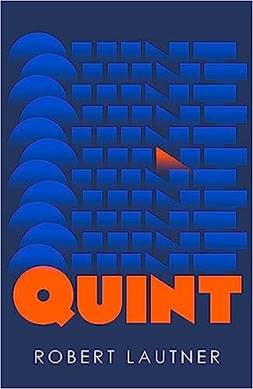 英文书名：QUINT作    者：Robert Lautner出 版 社：Borough Press/HarperCollins代理公司：United Agents/ANA/Conor页    数：288页出版时间：2024年2月代理地区：中国大陆、台湾审读资料：电子稿类    型：文学小说·《泰晤士报》2月最佳历史小说内容简介：1945年7月30日，距离第二次世界大战结束仅有几周，美国海军所属印第安纳波利斯号巡洋舰被日军鱼雷击沉，熊熊烈火燃烧，300名水兵与舰同沉，900人跳船逃生。一望无垠的太平洋水面，水兵们成群结队地漂流，但在海浪下，为沉船所吸引，几千条鲨鱼从数英里外赶来——五天后，水兵们最终获救，只有317人幸存。昆特就是侥幸生还的水兵之一。这个爱尔兰人酗酒、生性好斗。就像麦尔维尔笔下的亚哈船长一样，昆特历经风雨，变得愈加坚强。战后，昆特经营钓鱼许可证，颁发给周末游客和大学生们。妻子死于肺炎后，他醉醺醺地在全国各地横冲直撞，决心重新加入海军。但他也为自己的莽撞行为付出了代价：一次徒手搏斗中，他的手臂受伤骨折。昆特回到了他唯一擅长的领域：船和大海。这一次，他下的赌注要高得多，因为他心中只有一个猎物，那就是大洋捕食者的最顶端：大白鲨。昆特的故事开始并结束于恐惧，探讨了恐怖事件持续一生的阴影，以及对一个人命运的深刻影响用一句古老的话来说，我们的主角昆特是一个“单细胞生物”，而且是单纯到完美的那种。谈及角色构建的灵感来源，必然受到了著名影片《大白鲨》的影响，尤其是罗伯特·萧(Robert Shaw)那长达三分半的独白。这个沉浸式的故事让我们感到身临其境，辅之以精简而深刻的雄辩。小说语言是如此自信，描绘的人生与世界是如此真实而详细。这部小说，和所有伟大的作品一样，探讨了很多故事，但吸引我们的是其中一个中心主题：一个年轻人如何用自己剩下的全部人生面对难以言语的毁灭性创伤？这部小说关于力量和无能。关于如何通过移情和遗忘尽可能地简化生活，哪怕只有几个小时。谈及此书，作者表示：“不完全是复仇，更多的是宣泄。我认为大多数人，至少在某个特定时刻，大多数人都会发现自己被生活压倒，而我认为年轻人基本都会为此感到害怕……我想审视战争，探索失去，还有年轻力壮者意识到自己无法改变任何事情时，内心产生的不确定性，哪怕他们确实可以做一些非凡事情，虽然他人不会在乎，但完全可以改变自己。”Borough Press的编辑苏西·杜尔(Suzie Doore)写道：“如此生动，如此发自内心。实话实说，这是我多年来所读过最好的小说。”作为代理人：斯皮尔伯格的《大白鲨》几乎是同年阴影的代名词（至少第一部是），除了那噩梦般的人鲨搏斗，影片所塑造的角色也令观众印象深刻，那个初见不是很讨喜的职业猎鲨人昆特船长，虽然最终葬身鲨腹，但他关于印第安纳波利斯号灾难的独白在我脑海中回荡了很久。读到这本书时，昆特船长的独白再度响起，他的自信和毫不掩饰的强大力量喷薄而出，他叙述的声音有一种独特韵律，令我沉醉其中。小说的主题非常传统，涉及男性气质、年轻人的生存、战争所带来的难以言表的创伤，以及力量与无助，让我想起海明威。而当作者投入到惊心动魄的动作场面时，文字表现力令人拍案叫绝。你已经知道了昆特的结局，现在让我们看看他人生故事的起点。作者简介：1970年，罗伯特·劳特纳(Robert Lautner)出生于米德尔塞克斯郡。成为作家之前，他有间自己的漫画店，也曾买卖葡萄酒，担任摄影顾问和招聘顾问。他现在与妻子和孩子住在彭布罗克郡海岸的一间木屋里。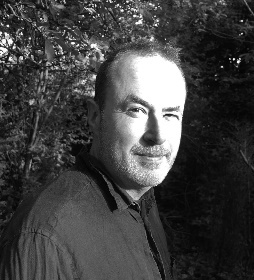 罗伯特著有《清算之路》（the Road to Reckoning）和《绘图员》（the Draughtsman），前者是西蒙·梅奥读书俱乐部（Simon Mayo Book Club）的最佳图书，后者入围沃尔特·斯科特历史小说奖（Walter Scott Prize for Historical Fiction）。《昆特》是他的第三部小说。媒体评价：“这部小说绝不仅仅是炒冷饭的噱头——它深刻描绘了因战争和暴力而错位的人生。”——《泰晤士报》“劳特纳是2024年的文学奇迹之一。突如其来、未经雕琢的片段再现得如此完美，以至于角色几乎在我们耳边低语......这部小说是一场不可思议的凯旋。”——《爱尔兰独立报》Sample praise for THE ROAD TO RECKONING:“这是一部激动人心、暴力而危险的老式故事，也是人道而感人的。”——《泰晤士报》“这是英国作家劳特纳的第一部曲折而扣人心弦的小说……这是一部稳健的处女作。”——《柯克斯》“这部小说让我既惊讶又高兴：它肯定会让罗伯特·劳特纳成为一位一流的小说家。”——西蒙·温彻斯特(Simon Winchester)感谢您的阅读！请将反馈信息发至：版权负责人Email：Rights@nurnberg.com.cn安德鲁·纳伯格联合国际有限公司北京代表处北京市海淀区中关村大街甲59号中国人民大学文化大厦1705室, 邮编：100872电话：010-82504106, 传真：010-82504200公司网址：http://www.nurnberg.com.cn书目下载：http://www.nurnberg.com.cn/booklist_zh/list.aspx书讯浏览：http://www.nurnberg.com.cn/book/book.aspx视频推荐：http://www.nurnberg.com.cn/video/video.aspx豆瓣小站：http://site.douban.com/110577/新浪微博：安德鲁纳伯格公司的微博_微博 (weibo.com)微信订阅号：ANABJ2002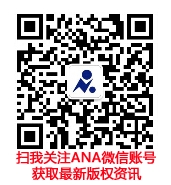 